AGENDALAFAYETTE COUNTY SCHOOL BOARDREGULAR MEETING, MARCH 21, 2023 TO:		Lafayette County School BoardFROM:		Robert Edwards, Superintendent of Schools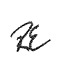 SUBJECT:	Regular School Board Meeting, March 21, 2023 in the School Board Administration Building beginning at 6:00 pmCALL TO ORDERPrayerPledge to the FlagRECOGNITIONS/PRESENTATIONSStudents of the month-LES K-2- Ra’Shaunti Davis                 LHS Middle School- Stefan LawsonLES 3-5- Luis Gomez-Williams          LHS High School- Kadence Beatty Gloria Gilliam- Science ProjectLHS Senior Beta ClubSRP Recognition ADOPTION OF AGENDAAPPROVAL OF MINUTESCONSENT ITEMS3.01 Approve the following fundraisers:               (1) 9th Grade, Daryl & Kim Fletcher, Kona Ice Icee Sales- 3/30               (2) FBLA, Toni Sherrell, Community Partner Sponsorship Letters; Little Miss LHS,                      date TBA May-August	  (3) Principal’s Positive, Stewart Hancock, Kona Ice Icee Sales- 4/7 & 5/11                 (4) Drama, Charles Wood, Car Wash, April 8; Gift Basket Raffle, March 25- April 8;                      Sponsorship posters, April 8 ACTION ITEMS       4.01	Approve personnel item (see attachment):  	   (1) Resignation         4.02  Approve Instructional Materials Plan 2022-2023       4.03 Approve Instructional Materials for the 2023-2024 School YearAgenda-Regular MeetingMarch 21, 2023 Page Two      4.04 Approve 2023-2024 School Calendar and Twelve Month Calendar4.05 Approve LHS & LES Summer School Calendar 2023      4.06 Approve Report No. 2023-134 from the Auditor General for Lafayette County District                School Board- Florida Finance Program       4.07 Approve Spot 7.2 Survey        4.08 Approve for advertising: Revisions/New school board policies: 	        Policy #	 Status	       Policy Title       	        5.15            Revision    Administration of Medication opt. 1                      5.19            Revision     Student Records                      5.60            New            Use of Bathrooms and Changing Facilities                     7.40            New            Online Educational Services Agreement/Contracts                   4.09 Approve the following field trip requests: 1) Pre K, Nikki Wimberley and Dixie Smith to                Taylor Gymnastics and Mayo Town Park for Lunch on May 19, 2023; 2) 5th Grade, Kelsey                 Land, Sea World of Orlando Florida on April 17, 2023        4.10 Approve Affiliation Agreement for Interning Teaching Professionals with FGC       4.11 Approve Annual Florida School Boards Association Dues 	4.12 Approve budget amendmentsITEMS FOR INFORMATION5.01	Principal’s Monthly Financial Report on Internal FundsFinancial StatementFebruary Invoices 2023 Supplemental Position Recommendation County Generator Grant- Stephen Clark CITIZEN INPUTThe Lafayette County School Board will hear any citizen who wishes to address the Board, on a one time basis, pertaining to a relevant topic.  If the Board wishes to hear more about the topic, that topic will be scheduled for a future Board meeting.  Each speaker is limited to three minutes and the time dedicated to this topic will not exceed twenty minutes.ADJOURNMENTANY PERSON WHO DECIDES TO APPEAL ANY DECISION MADE BY THE BOARD WITH RESPECT TO ANY MATTER CONSIDERED AT SUCH MEETING WILL NEED A RECORD OF THE PROCEEDINGS, AND THAT, FOR SUCH PURPOSE, HE OR SHE MAY NEED TO INSURE THAT A VERBATIM RECORD OF THE PROCEEDINGS IS MADE, WHICH RECORD INCLUDES THE TESTIMONY AND EVIDENCE UPON WHICH THE APPEAL IS TO BE BASED.  Attachment to Agenda Action Item 4.01 (1) Personnel4.01 (2) Notice of Resignation- Approve resignation letter from Amber Mathis, Bus                Driver/Custodian effective March 9, 2023. 